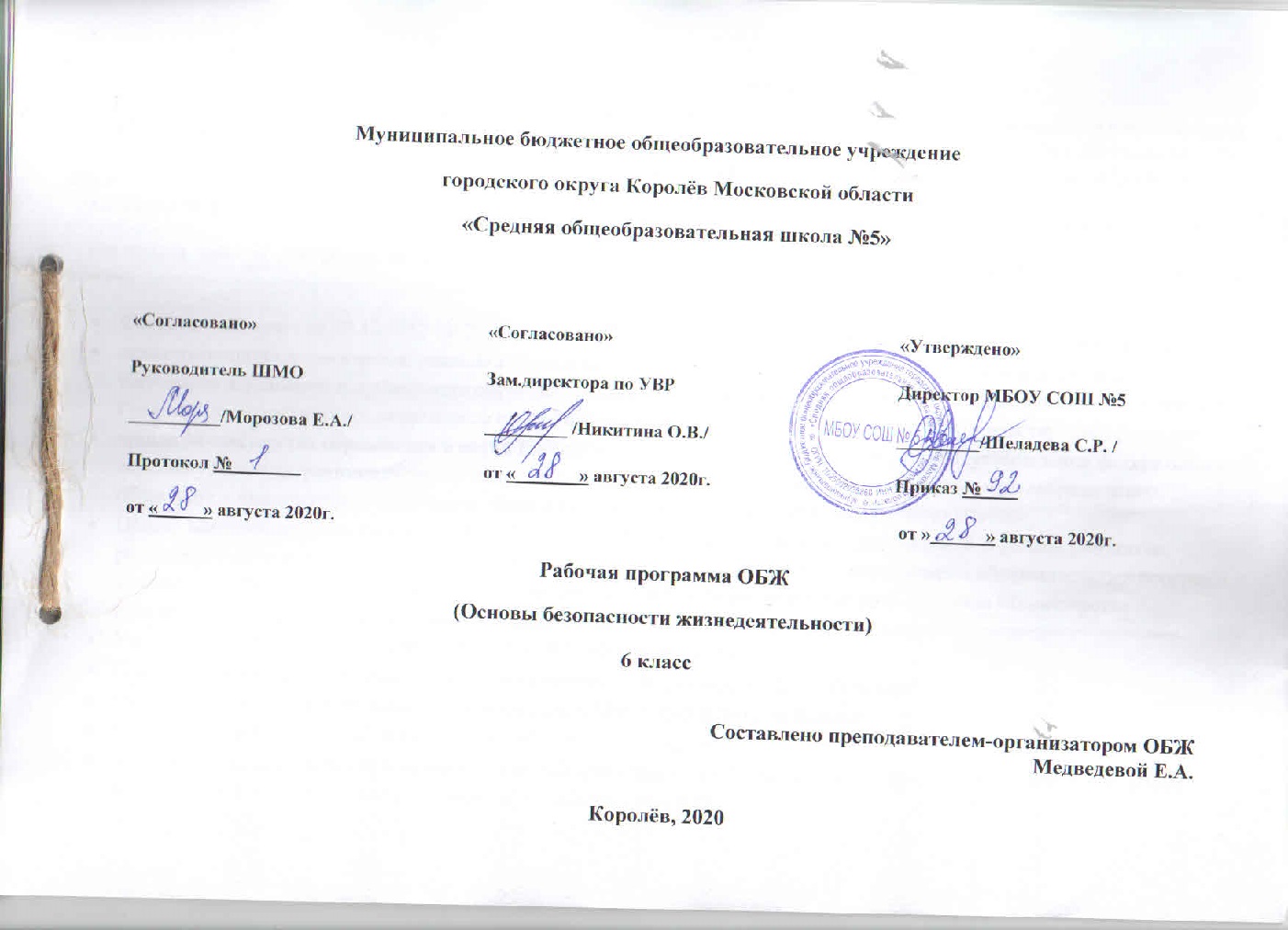 Пояснительная записка      Рабочая программа по ОБЖ для 6 класса разработана на основе Федерального государственного образовательного стандарта основного общего образования, утвержденная приказом Министерства образования и науки РФ от 17 декабря 2010 года № 1897;  Авторской программы, предметной лини учебников под редакций А.Т. Смирнова Б.О. Хренникова. -  Москва: «Просвещение», 2017.    Рабочая программа рассчитана на 1 час в неделю, 35 часов в год, на основе учебного плана образовательного учреждения.    Настоящая рабочая программа по Основам Безопасности Жизнедеятельности для обучающихся 6 класса составлена на основе:Федеральный закон от 29.12.2012 № 273-ФЗ «Об образовании в Российской Федерации» (в действующей редакции);санитарно-эпидемиологические правила и нормативы СанПиН 2.4.2.2821-10 «Санитарно-эпидемиологические требования к условиям и организации обучения в общеобразовательных учреждениях», утвержденные постановлением Главного государственного санитарного врача Российской Федерации от 29.12.2010 № 189 (в действующей редакции);приказ Министерства образования и науки Российской Федерации от 31.03.2014 № 253 «Об утверждении федерального перечня учебников, рекомендуемых к использованию при реализации имеющих государственную аккредитацию образовательных программ начального общего, основного общего, среднего общего образования»;Приказ Минпросвещения России от 18.05.2020 N 249 "О внесении изменений в федеральный перечень учебников, рекомендуемых к использованию при реализации имеющих государственную аккредитацию образовательных программ начального общего, основного общего, среднего общего образования, утвержденный приказом Министерства просвещения Российской Федерации от 28 декабря 2018 г. N 345"Устав образовательного учреждения МБОУ СОШ №5 г. о. Королёв;Основная образовательная программа основного общего образования МБОУ СОШ №5;Положение о рабочей программе, разработанного в МБОУ СОШ №5 г. о. Королёв;Учебный план МБОУ СОШ №5 г. на 2020-2021 учебный год;УМК «Основы безопасности жизнедеятельности» для учащихся 5-9 классов общеобразовательных организаций под редакцией А.Т. Смирнова, авторы Смирнов А.Т и Хренников Б.О.Рабочая программа ориентирована на использование учебника – «Основы безопасности жизнедеятельности 6 класс» – М.: Просвещение, 2017      Учебный курс «Основы безопасности жизнедеятельности» в основной школе строится так, чтобы были достигнуты следующие цели:безопасное поведение учащихся в чрезвычайных ситуациях природного, техногенного и социального характера;понимание каждым учащимся важности сбережения и защиты личного здоровья как индивидуальной и общественной ценности;принятие учащимися ценностей гражданского общества: прав человека, правового государства, ценностей семьи, справедливости судов и ответственности власти;антиэкстремистское мышление и антитеррористическое поведение учащихся, в том числе нетерпимость к действиям и влияниям, представляющим угрозу для жизни человека;отрицательное отношение учащихся к приёму психоактивных веществ, в том числе наркотиков;готовность и способность учащихся к нравственному самосовершенствованию.      Достижение этих целей обеспечивается решением учебных задач:формирование у учащихся модели безопасного поведения в повседневной жизни, в транспортной среде и в чрезвычайных ситуациях природного, техногенного и социального характера;формирование индивидуальной системы здорового образа жизни;выработка у учащихся антиэкстремистской и антитеррористической личностной позиции и отрицательного отношения к психоактивным веществам и асоциальному поведению.      Курс предназначен для:формирования у учащихся основных понятий об опасных и чрезвычайных ситуациях в повседневной жизни, об их последствиях для здоровья и жизни человека;выработки у них сознательного и ответственного отношения к личной безопасности, безопасности окружающих;приобретения учащимися способности сохранять жизнь и здоровье в неблагоприятных и угрожающих жизни условиях и умения адекватно реагировать на различные опасные ситуации с учётом своих возможностей; формирования у учащихся антиэкстремистского и антитеррористического поведения, отрицательного отношения к приёму психоактивных веществ, в том числе наркотиков.Для усвоения основных знаний применяются следующие формы обучения:общеклассная,  групповая, парная, индивидуальная;      Методы обучения: Словесные (рассказ, беседа, лекция с элементами беседы); Наглядные (демонстрация плакатов, учебных видео роликов, электронных презентаций. материальной базы);Эвристические – (саморазвитие учащихся, активная познавательная деятельность); Практические (отрабатывание нормативов, решение теоретических и практических задач).                                                                    Планируемые образовательные результаты обучающихся.                                                                                         Личностные результаты обучения:усвоение правил индивидуального и коллективного безопасного поведения в чрезвычайных ситуациях, угрожающих жизни и здоровью людей, правил поведения на транспорте и на дорогах;формирование понимания ценности здорового и безопасного образа жизни;усвоение гуманистических, демократических и традиционных ценностей многонационального российского общества; воспитание чувства ответственности и долга перед Родиной;формирование ответственного отношения к учению, готовности и способности обучающихся к саморазвитию и самообразованию на основе мотивации к обучению и познанию, осознанному выбору и построению дальнейшей индивидуальной траектории образования на базе ориентировки в мире профессий и профессиональных предпочтений с учётом устойчивых познавательных интересов;формирование целостного мировоззрения, соответствующего современному уровню развития науки и общественной практике, учитывающего социальное, культурное, языковое, духовное многообразие современного мира;формирование готовности и способности вести диалог с другими людьми и достигать в нём взаимопонимания;освоение социальных норм, правил поведения, ролей и форм социальной жизни в группах и сообществах, включая взрослые и социальные сообщества;развитие правового мышления и компетентности в решении моральных проблем на основе личностного выбора, формирование нравственных чувств и нравственного поведения, осознанного и ответственного отношения к собственным поступкам;формирование коммуникативной компетентности в общении и сотрудничестве со сверстниками, старшими и младшими в процессе образовательной, общественно полезной, учебно-исследовательской, творческой и других видов деятельности;формирование основ экологической культуры на основе признания ценности жизни во всех её проявлениях и необходимости ответственного, бережного отношения к окружающей среде;осознание значения семьи в жизни человека и общества, принятие ценности семейной жизни, уважительное и заботливое отношение к членам своей семьи;формирование антиэкстремистского мышления и антитеррористического поведения, потребностей соблюдать нормы здорового образа жизни, осознанно выполнять правила безопасности жизнедеятельности.                                                                           Предметные результаты обучения:формирование современной культуры безопасности жизнедеятельности на основе понимания необходимости защиты личности, общества и государства посредством осознания значимости безопасного поведения в условиях чрезвычайных ситуаций природного, техногенного и социального характера;формирование убеждения в необходимости безопасного и здорового образа жизни;понимание личной и общественной значимости современной культуры безопасности жизнедеятельности;понимание роли государства и действующего законодательства в обеспечении национальной безопасности и защиты населения от опасных и чрезвычайных ситуаций природного, техногенного и социального характера, в том числе от экстремизма и терроризма;понимание необходимости подготовки граждан к военной службе;формирование установки на здоровый образ жизни, исключающий употребление алкоголя, наркотиков, курение и нанесение иного вреда здоровью;формирование антиэкстремистской и антитеррористической личностной позиции;понимание необходимости сохранения природы и окружающей среды для полноценной жизни человека;знание основных опасных и чрезвычайных ситуаций природного, техногенного и социального характера, включая экстремизм и терроризм и их последствия для личности, общества и государства;знание и умение применять правила безопасного поведения в условиях опасных и чрезвычайных ситуаций;умение оказать первую помощь пострадавшим;умение предвидеть возникновение опасных ситуаций по характерным признакам их проявления, а также на основе информации, получаемой из различных источников;умение принимать обоснованные решения в конкретной опасной ситуации для минимизации последствий с учётом реально складывающейся обстановки и индивидуальных возможностей.                                                       Метапредметные результаты обучения:Регулятивные УУД:  умение самостоятельно планировать пути достижения целей защищённости, в том числе альтернативные, осознанно выбирать наиболее эффективные способы решения учебных и познавательных задач;умение самостоятельно определять цели своего обучения, ставить и формулировать для себя новые задачи в учёбе и познавательной деятельности, развивать мотивы и интересы своей познавательной деятельности;умение соотносить свои действия с планируемыми результатами курса, осуществлять контроль своей деятельности в процессе достижения результата, определять способы действий в опасных и чрезвычайных ситуациях в рамках предложенных условий и требований, корректировать свои действия в соответствии с изменяющейся ситуацией;умение оценивать правильность выполнения учебной задачи в области безопасности жизнедеятельности, собственные возможности её решения;владение основами самоконтроля, самооценки, принятия решений и осуществления осознанного выбора в учебной и познавательной деятельности;Познавательные УУД: умение определять понятия, создавать обобщения, устанавливать аналогии, классифицировать, самостоятельно выбирать основания и критерии (например, для классификации опасных и чрезвычайных ситуаций, видов террористической и экстремистской деятельности), устанавливать причинно- следственные связи, строить логическое рассуждение, умозаключение (индуктивное, дедуктивное и по аналогии) и делать выводы;умение создавать, применять и преобразовывать знаки и символы, модели и схемы для решения учебных и познавательных задач;освоение приёмов действий в опасных и чрезвычайных ситуациях природного, техногенного и социального характера, в том числе оказание первой помощи пострадавшим.             Коммуникативные УУД:умение организовывать учебное сотрудничество и совместную деятельность с учителем и сверстниками; работать индивидуально и в группе: находить общее решение и разрешать конфликты на основе согласования позиций и учёта интересов; формулировать, аргументировать и отстаивать своё мнение;формирование и развитие компетентности в области использования информационно-коммуникационных технологий;формирование умений взаимодействовать с окружающими, выполнять различные социальные роли во время и при ликвидации последствий чрезвычайных ситуаций.СОДЕРЖАНИЕ УЧЕБНОГО МАТЕРИАЛА                                                              Раздел І. Основы комплексной безопасности – 24 часа      Глава 1.  Подготовка к активному отдыху на природе – 6 часов      Природа и человек. Общение с живой природой – естественная потребность человека для развития своих духовных и физических качеств. Активный отдых на природе и необходимость подготовки к нему.      Ориентирование на местности. Способы определения сторон горизонта. Определение своего местонахождения и направления движения на местности.       Подготовка к выходу на природу. Порядок движения по маршруту. Определение места для бивака. Разведение костра.        Определение необходимого снаряжения для похода.       Глава 2. Активный отдых на природе и безопасность – 5 часов      Общие правила безопасности при активном отдыхе на природе.       Обеспечение безопасности в пеших и горных походах. Порядок движения походных групп. Выбор линии движения в пешем путешествии. Режим и порядок дня похода.      Преодоление водных препятствий.      Подготовка и проведение лыжных походов, одежда и обувь туриста-лыжника, подбор и подготовка лыж. Организация движения, организация ночлегов. Меры безопасности в лыжном походе.       Водные походы. Подготовка к водному путешествию.  Возможные аварийные ситуации в водном походе.  Обеспечение безопасности на воде.      Велосипедные походы, Особенности организации велосипедных походов. Обеспечение безопасности туристов в велосипедных походах.       Глава 3. Дальний (внутренний) и выездной туризм. Меры безопасности – 6 часов       Факторы, оказывающие влияние на безопасность человека в дальнем и выездном туризме. Акклиматизация человека в различных климатических условиях. Акклиматизация к холодному климату. Акклиматизация к жаркому климату. Акклиматизация в горной местности.         Обеспечение личной безопасности при следовании к местам отдыха наземным видам транспорта (автомобильным, железнодорожным).         Обеспечение личной безопасности при следовании к местам отдыха водным или воздушным видами транспорта.          Глава 4. Обеспечение безопасности при автономном существовании человека в природной среде – 4 часа          Автономное пребывание человека в природе. Добровольная и вынужденная автономия.         Обеспечение жизнедеятельности человека в природной среде при автономном существовании. Сооружение временного укрытия из подручных средств. Добывание огня, обеспечение водой и пищей. Подача сигналов бедствия.         Глава   5. Опасные ситуации в природных условиях – 4 часа         Опасные погодные условия и способы защиты от них.         Обеспечение безопасности при встрече с дикими животными в природных условиях.        Укусы насекомых и защита от них. Клещевой энцефалит и его профилактика.                                                   Раздел II.  Основы медицинских знаний и здорового образа жизни – 11 часов          Глава 6. Первая помощь при неотложных состояниях- 4 часа          Вопросы личной гигиены и оказание первой медицинской помощи в природных условиях. Походная аптечка. Лекарственные растения.            Оказание первой медицинской помощи при ссадинах и потертостях. Первая медицинская помощь при ушибах, вывихах, растяжениях связок.            Оказание первой помощи при тепловом и солнечном ударах и отморожении. Первая медицинская помощь при ожогах.            Оказание первой помощи при укусах ядовитых змей.              Первая помощь при укусах насекомых.            Глава 7. Здоровье человека и факторы, на него влияющие – 7 часов            Здоровый образ жизни и профилактика утомления. Компьютер и его влияние на здоровье. Влияние неблагоприятной окружающей среды на здоровье человека. Влияние социальной среды на развитие и здоровье человека.            Влияние наркотиков и психоактивных веществ на здоровье человека.            Профилактика употребления наркотиков и психоактивных веществ. Стадии развития наркомании. Правила четырех «НЕТ!»  наркотикам.                                                                                         Средства оснащения ОБЖ:1. Учебно-методическая литература:Конституция Российской ФедерацииУголовный кодекс Российской ФедерацииФедеральный закон «О гражданской обороне»Закон «Об образовании»Федеральный закон «О радиационной безопасности населения»Федеральный закон «О пожарной безопасности»Федеральный закон «О безопасности дорожного движения»Федеральный закон «О противодействии терроризму»Учебная литератураПособие для учителя «Обучение правилам дорожного движения. 5—9 классы»Пособие для учителя «Основы безопасности жизнедеятельности. Методические рекомендации. 5—9 классы»Пособие для учителя «Основы безопасности жизнедеятельности. Поурочные разработки. 5—9 классы»Учебники по основам безопасности жизнедеятельности для учащихся 5—9 классов Электронное образовательное издание по предмету ОБЖ – 5 класс Технические средства обученияКомпьютерМультимедиапроекторЭкран настенныйВидеофильмы по ОБЖ Характеристика класса    Настоящая рабочая программа учитывает следующие особенности класса, в котором будет осуществляться учебный процесс.Календарно-тематическое планирование:Материально техническое обеспечение и список литературыОсновная литература: 1.Смирнов А.Т. Основы безопасности жизнедеятельности. 6 класс: учеб. Для учащихся общеобразовательных учреждений / [А.Т. Смирнов, Б.О. Хренников.] Под общ. Ред. А.Т. Смирнова. – 5-е изд. – Москва.: Просвещение, 2017.Дополнительная литератураЮ.Н.Сычев «Безопасность жизнедеятельности в чрезвычайных ситуациях» Московский государственный университет экономики, статистики и информатики,  Москва.2015В.И.Громсов.,Г.А.Васильев."Энциклопедия безопасности - 3" (С изменениями и дополнениями) М., 2014 год4.Р.И.Айзман.,С.Г.Кривощеков «Основы безопасность жизнедеятельности и первой медицинской помощи» Сибирское университетское издательство. Новосибирск 2012г.6.А .Илин «Школа выживания при авариях и стихийных бедствиях» М.»Эксмо-пресс»2015РЕКОМЕНДОВАНАЯ ЛИТЕРАТУРАКогда не один противостоишь злу...: пособие для учащихся. — М.: Просвещение, 2013.Кто покушается на твои права и свободы: пособие для учащихся. — М.: Просвещение, 2014.Основы безопасности жизнедеятельности: сб. заданий для проведения экзаменов в 9 кл. / [А. Т. Смирнов, М. В. Мас- лов, Б. И. Мишин; научн. руководитель Г. С. Ковалёва; под общ. ред. А. Т. Смирнова]. М.: Просвещение, 2016.Основы безопасности жизнедеятельности: справочник / [А. Т. Смирнов, Б. О. Хренников, Р. А. Дурнев, Э. Н. Аю- бов; под общ. ред. А. Т. Смирнова]. — М.: Просвещение, 2016.Рыбин A. Л. Безопасность дорожного движения. Учеб.- наглядное пособие для учащихся. 5—9 кл. В 2 ч. (24 плаката) / A. JI. Рыбин, Б. О. Хренников, М. В. Маслов; под общ. ред. А. Т. Смирнова. — М.: Просвещение, 2013.Рыбин A. Л. Дорожное движение: безопасность пешеходов, пассажиров, водителей: пособие для учащихся: 5—9 кл. / A. JI. Рыбин, М. В. Маслов; под общ. ред. А. Т. Смирнова. — М.: Просвещение, 2014.Рыбин А. Л. Обучение правилам дорожного движения: пособие для учителя: 5—9 кл. / A. JI. Рыбин, М. В. Маслов; под общ. ред. А. Т. Смирнова. —- М.: Просвещение, 2017.Сальникова И. В. «Свой?» — «Чужой?» А стоит ли делить?: пособие для учащихся / И. В. Сальникова. — М.: Просвещение, 2015.Смирнов А. Т. ОБЖ. Основы безопасности личности, общества, государства: комплект демонстрационных таблиц с методическими рекомендациями к курсу Смирнова А. Т. и др.: 5—9 кл. / А. Т. Смирнов, Б. О. Хренников, М. В. Маслов; под ред. А. Т. Смирнова. — М.: Просвещение, 2014.Смирнов А. Т. ОБЖ. Основы здорового образа жизни: комплект демонстрационных таблиц с методическими рекомендациями к курсу Смирнова А. Т. и др.: 5—11 кл. / А. Т. Смирнов, Б. О. Хренников, М. В. Маслов; под ред. А. Т. Смирнова. — М.: Просвещение, 2013.Смирнов А. Т. ОБЖ. Основы медицинских знаний: комплект демонстрационных таблиц с методическими рекомендациями к курсу Смирнова А. Т. и др.: 5—11 кл. / А. Т. Смирнов, Б. О. Хренников, М. В. Маслов; под ред. А. Т. Смирнова. — М.: Просвещение, 2013.Смирнов А. Т. Основы безопасности жизнедеятельности: 5 кл.: учеб. для общеобразоват. организаций с приложением на электронном носителе / А. Т. Смирнов, Б. О. Хренников; под ред. А. Т. Смирнова. — 3-е изд. — М.: Просвещение, 2014.Смирнов А. Т. Основы безопасности жизнедеятельности: планируемые результаты: система заданий: 5—9 кл.: пособие для учителей общеобразоват. организаций / А. Т. Смирнов, Б. О. Хренников, М. В. Маслов; под ред. Г. С. Ковалёвой, О. Б. Логиновой. — М.: Просвещение, 2013.Наименование 6а6б6в6г1.Численный состав класса:252924212.Средний возраст11-1211-1211-1211-123.Общий уровень успеваемости  Предмет ранее не изучалсяПредмет ранее не изучалсяПредмет ранее не изучалсяПредмет ранее не изучался4.Степень мотивированности на учебуСредняяВысокаяСредняяВысокая5.Общий уровень дисциплиныПрилежныйПрилежныйПрилежныйПрилежный6.Степень управляемости детским коллективом со стороны преподавателяОрганизация увлекательных перспектив в познавательной, коммуникативной деятельностиОрганизация увлекательных перспектив в познавательной, коммуникативной деятельностиОрганизация увлекательных перспектив в познавательной, коммуникативной деятельностиОрганизация увлекательных перспектив в познавательной, коммуникативной деятельности7.Наличие обучающихся с ограничениями по здоровьюТаких нет Таких нетТаких нетТаких нет8.Наличие одаренных детей, требующих индивидуального сопровождения (широкая или узконаправленная одаренность).Индивидуальная научно-проектная деятельность, развитие способностей в рамках учебной деятельности, создание портфолио достиженийИндивидуальная научно-проектная деятельность, развитие способностей в рамках учебной деятельности, создание портфолио достиженийИндивидуальная научно-проектная деятельность, развитие способностей в рамках учебной деятельности, создание портфолио достиженийИндивидуальная научно-проектная деятельность, развитие способностей в рамках учебной деятельности, создание портфолио достижений9.Степень сплоченности коллектива УдовлетворительнаяВысокаяВысокаяВысокая10.Особенности взаимодействия (взаимоотношений) между обучающимися на уроке и во внеурочное время. Возможность организации коллективных (совместных) видов работы.Игровая, познавательнаяИгровая, познавательнаяИгровая, познавательнаяИгровая, познавательная11.Степень активности на уроке СредняяВысокаяВысокаяВысокая12.Уровень работоспособности СреднийВысокийВысокийВысокий13.Возможность организации самостоятельных видов работы Выполняют по требованию.Выполняют с удовольствием.Выполняют с удовольствием.Выполняют с удовольствием.14.Отношение к домашнему заданию и к творческой деятельностиВыполняют по требованиюВыполняют с большим интересом.Выполняют с удовольствием.Выполняют с удовольствием.15.Какие формы организации работы и виды учебной деятельностиИгровые, мини проектыПроекты, пробы, деловые игры, тренинги.Игровые, мини проекты, игры, тренингиПроекты, пробы, деловые игры, тренинги.№ урокаДата проведения урокаДата проведения урокаДата проведения урокаДата проведения урокаДата проведения урокаДата проведения урокаДата проведения урокаДата проведения урокаДата проведения урокаТема урокаХарактеристика основных видов деятельности обучающихся(на уровне учебных действий)по теме№ урокаТема урокаХарактеристика основных видов деятельности обучающихся(на уровне учебных действий)по теме№ урокаПланФактФактФактФактФактФактФактФактТема урокаХарактеристика основных видов деятельности обучающихся(на уровне учебных действий)по теме№ урокаПлан6а6б6б6б6б6в6г6гТема урокаХарактеристика основных видов деятельности обучающихся(на уровне учебных действий)по теме11-я неделя сентябряВводный инструктаж.  Основные понятия предмета ОБЖ. Природа и человек.Изучают правила ТБ. Осваивают основные понятия основ безопасности жизнедеятельности. Знакомятся с понятием «опасность».22-я неделя сентябряОриентирование на местности.Изучают основные способы ориентирования на местности. Осуществляют поиск и презентацию информации об ориентировании.Работают в группе.Составление кроссворда.33-я неделя сентябряОпределение своего местонахождения и направления движения на местности.Изучают правила определения своего местонахождения на местности.Анализируют и объясняют основные правила ориентирования с помощью компаса и по солнцу.44-я неделя сентябряПодготовка к выходу на природуИзучают понятия: «исходный» и «конечный» пункты маршрута.Осваивают правила подготовки к выходу на природу.55-я неделя сентябряОпределение места для бивака и организация бивачных работ.Изучают правила организации бивака, правила безопасной работы с топором. Изучают основы оказания первой помощи при различных видах травм.61-я неделя октября Определение необходимого снаряжения для похода.Характеризуют виды туристского снаряжения: групповое, индивидуальное, специальное.Составляют общие требования к туристскому снаряжению.72-я неделя октябряОбщие правила безопасности во время активного отдыха на природеИзучают правила безопасного поведения во время активного отдыха на природе.Анализируют возможные последствия несоблюдения этих правил безопасности.83-я неделя октябряПодготовка и проведение пеших походов на равнинной и горной местности.Изучают понятие «пеший поход»..Индивидуальная работа: составление ситуативных задач личной безопасности.Разрабатывают план своего поведения в горной и равнинной местности при проведении пеших походов.Сравнивают основные меры безопасности при пеших походах на равнинной и горной местности.94-я неделя октябряПодготовка и проведение лыжных походовСоставление плана действий по сохранению безопасности во время проведения лыжных походов.Анализируют возможные последствия несоблюдения правил безопасности во время проведения лыжных походов.102-я неделя ноябряВодные походы и обеспечение безопасности на воде.Изучают правила безопасного поведения во время проведения водных походов и на воде.Составление инструкции безопасного поведения при нахождении летом на водоемах.113-я неделя ноябряВелосипедные походы и безопасность туристов.Изучают понятия велосипед, велосипедист, велосипедный поход.Составление памятку правил безопасного поведения туристов в период проведения велосипедных походов.Описывают известные опасности во время похода.124-я неделя ноябряОсновные факторы, оказывающие влияние на безопасность человека в дальнем (внутреннем) и выездном туризме.Изучают основные факторы, оказывающие влияние на безопасность туристов при внутреннем и выездном туризме.Приводят примеры дальнего и выездного туризма.Составляют план своих действий при возникновении опасных ситуаций, которые могут возникнуть при следовании по маршруту.131-я неделя декабряАкклиматизация человека в различных климатических условиях.Изучают понятие акклиматизация.Учатся различать факторы, которые способствуют быстрой акклиматизации человека в различных климатических условиях.142-я неделя декабряАкклиматизация человека в горной местности.Изучают особенности акклиматизации в условиях горного климата.Составляют небольшое сообщение на тему: «Акклиматизация в горах»153-я неделя декабряОбеспечение личной безопасности при следовании к местам отдыха наземными видами транспорта.Анализируют порядок обеспечения личной безопасности при следовании к местам отдыха наземными видами транспорта.Составляют сообщение на тему «Наземные виды транспорта»164-я неделя декабряОбеспечение личной безопасности на водном транспорте. Составление порядка действий своего поведения при угрозе возникновения опасной ситуации на водном транспорте. 172-я неделя январяОбеспечение личной безопасности на воздушном транспорте.Изучение правила безопасного поведения при нахождении на воздушном транспорте.Приводят примеры аварий и катастроф на воздушном транспорте, которые произошли в мире в начале 21 века.183-я неделя январяАвтономное существование человека в природе.Изучают основные виды автономии человека: добровольная и вынужденная.Составляют план личной безопасности при автономном существовании человека в природе.194-я неделя январяДобровольная автономия человека в природной среде.Изучают основные характеристики добровольной автономии человека в природной среде.Приводят примеры добровольной автономии, описание которых встречали в литературе, СМИ.Составление плана безопасных действий в условиях добровольной автономии.201-я неделя февраляВынужденная автономия человека в природной средеИзучают понятия и характеристику вынужденной автономии человека в природной среде.Составление плана поведения по сохранению безопасности при нахождении в условиях вынужденной автономии. Приводят примеры вынужденной автономии.212-я неделя февраляОбеспечение жизнедеятельности человека в природной среде при автономном существовании.Изучают меры личной безопасности при нахождении в природной среде при автономном существовании.Анализируют правила поведения при автономном существовании человека.223-я неделя февраляОпасные погодные явления.Изучают виды опасных природных явлений.Описывают комплекс мер, проводимых для защиты населения от опасных природных погодных явлений.234-я неделя февраляОбеспечение безопасности при встрече с дикими животными в природных условиях.Изучают основные понятия.Перечисляют меры безопасности, которые необходимо соблюдать при встрече с дикими животными. Индивидуальная работа241-я неделя мартаУкусы насекомых и защита от них.Изучают основные правила безопасности и меры предосторожности при нахождении в лесу.Изучение правил оказания первой помощи при укусе насекомых.252-я неделя мартаКлещевой энцефалит и его профилактика.Изучают и понятие клещевой энцефалит.Называют меры по профилактике клещевого энцефалита.263-я неделя мартаЛичная гигиена и оказание первой помощи в природных условиях.Называют правила личной гигиены.Изучают правила оказания первой помощи пострадавшим в природных условиях.274-я неделя мартаОказание первой помощи при травмах.Формулируют общие правила оказания первой помощи пострадавшему в природных условиях.281-я неделя апреляОказание первой помощи при тепловом и солнечном ударе, отморожении и ожоге.Изучают понятия тепловой и солнечный удары, отморожение, ожог.Заполнение таблицы «Первая помощь при солнечном ударе, тепловом ударе, разных видах ожогов и отморожении»292-я неделя апреляОказание первой помощи при укусах змей и насекомыхИзучают основные понятия.Записывают правила оказания первой помощи при укусах змей и насекомых.303-я неделя апреляЗдоровый образ жизни и утомляемость.Выстраивают собственную систему здорового образа жизни.Называют составные здорового образа жизни.314-я неделяапреляКомпьютер и его влияние на здоровье.Изучают влияние компьютера на здоровье человека. Записывают правила работы с компьютером.321-я неделямаяВлияние неблагоприятной окружающей среды на здоровье человека.На основе текста учебника составляют рассказ о том, как неблагоприятная окружающая среда влияет на здоровье человека.332-я неделямаяВлияние социальной среды на развитие и здоровье человека.Изучают факторы социальной среды, которые оказывают воздействие на развитие и здоровье человека.343-я неделя маяВлияние наркотиков и других психоактивных веществ на здоровье человека. Профилактика.Анализируют текст учебника, просмотренный видеофрагмент на негативное влияние наркотиков и психоактивных веществ на здоровье человека.Записывают мероприятия по профилактике употребления наркотиков и других психоактивных веществ.354-я неделя маяЗаключительный урок.Итоговая работа на выбранную тему в виде реферата.